CIENCIAS NATURALES 1° BÁSICOSemana 6 – 4 al 8 de mayoTarea: Ahora que ya sabes la diferencia entre seres vivos y seres no vivos desarrolla la actividad de la página 23 de tu texto de Ciencias Naturales.Si por algún motivo no tienes aún tu texto de estudiante puedes ingresar y ver la actividad de forma digital y desarrollarla en tu cuaderno.Haz click en el siguiente link para ir al texto de estudio de Ciencias Naturales:https://curriculumnacional.mineduc.cl/614/articles-145397_recurso_pdf.pdf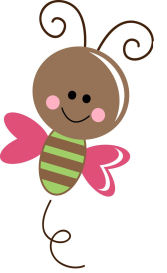 